	                 心肺復甦術步驟流程圖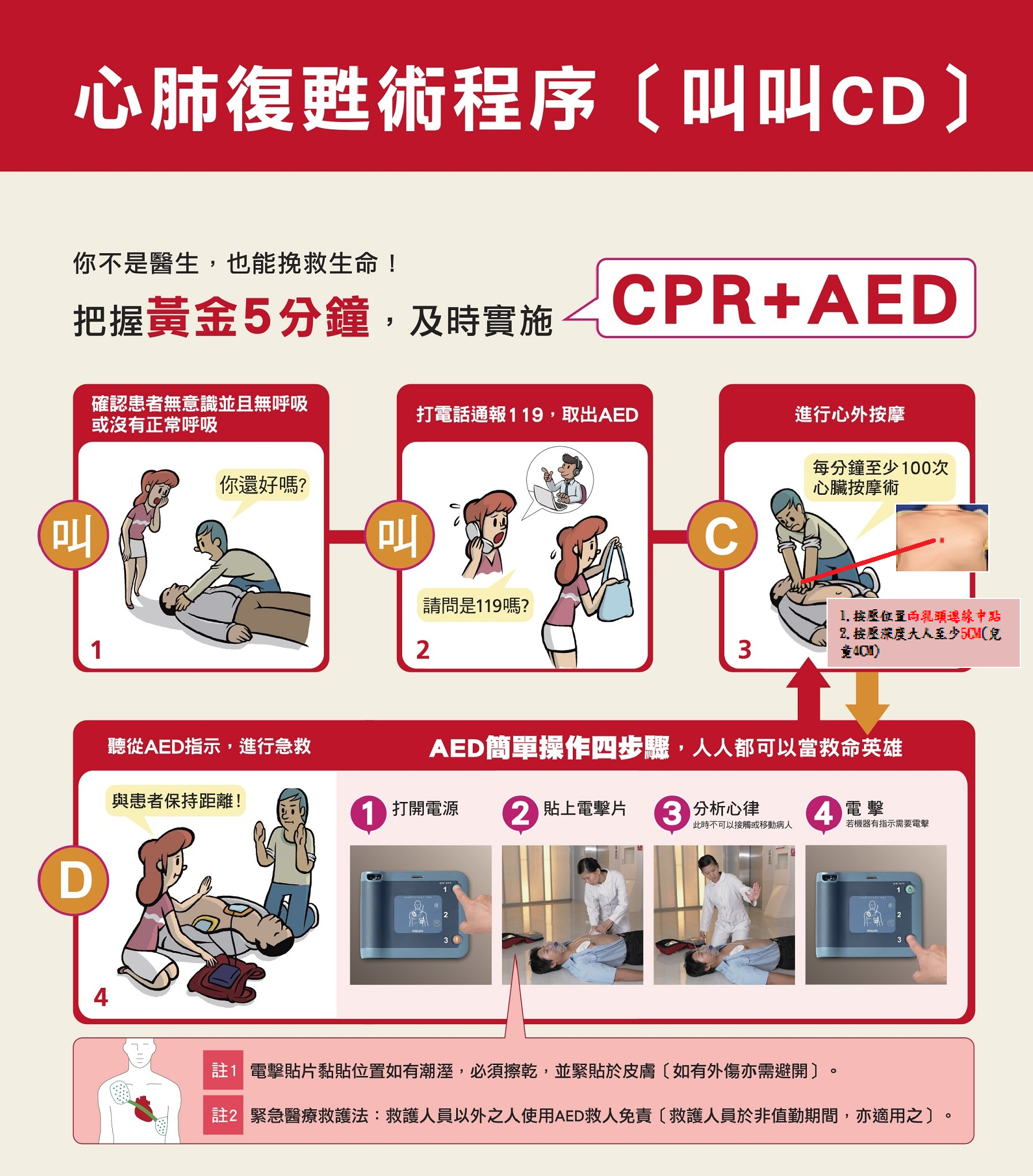 